Акция, посвященная Международному дню детского Телефона доверия «Мы рисуем мир»    Ежегодно 17 мая во всем мире отмечается Международный день детского Телефона доверия. Это день, когда внимание широкой общественности привлечено к необходимости усиления мер по защите детей, находящихся в трудной жизненной ситуации, и помощи им.  Инициатива отмечать этот день принадлежит Международному объединению детских телефонов доверия (Child Helpline International), которое официально признано Комитетом по правам ребенка ООН и включает в себя представительства более 150 стран мира. Если Вам плохо, если Вам нужна поддержка - звоните по Телефону доверия: 8-800-2000-122 круглосуточно, бесплатно, анонимно. Детский Телефон доверия создан,  чтобы ребенок в трудных для него ситуациях мог обратиться за помощью, обсудить свои проблемы, посоветоваться. Детский Телефон доверия нужен для того, чтобы: оказывать помощь в разрешении следующих трудностей: конфликты в семье и школе, учебные и личные проблемы, и т.д.; поддерживать детей и родителей в разрешении внутрисемейных проблем; информировать людей о способах и средствах преодоления жизненных трудностей.Детский Телефон доверия - дает возможность получить своевременную помощь в трудной ситуации.Телефон доверия старается быть открытым для каждого. Благодаря телефону доверия каждый человек имеет возможность: поговорить с консультантом и быть в полной уверенности, что это останется в тайне; установить контакт с человеком, которому он (она) сможет полностью довериться в беседе, будучи уверенным в полном внимании к себе; быть принятым как личность в целом, со всеми своими переживаниями, проблемами и желаниями; свободно выражать свои чувства и мысли, не подвергаясь оценке и давлению, особенно идеологическому; получить помощь в том, чтобы отступить от переживаемого и принять ответственность на себя; найти людей, которые могли бы, не прибегая к прямому вмешательству, помочь ему выйти из изоляции и вернуться к нормальной жизни.   Накануне Международного дня детского Телефона доверия в Черняховске прошла АКЦИЯ: «Мы рисуем мир», организатором  которой стал педагог-психолог МБОУ «Центра психолого-педагогической реабилитации и коррекции» Наталья Васильевна Тишина.  Цель акции: информирование общественности о предназначении и особенностях работы Телефона доверия, а главное,  направленная на мотивирование учеников обращаться за помощью на телефон доверия  в трудных жизненных ситуациях.   В ходе анкетирования «Телефон доверия»  подростков (в опросе приняло  208 учащихся 6 классов СОШ, Лицея, Гимназии)  выявлено, что 96% подростков, согласны  с тем, что у всех людей  иногда случаются сложности или неприятности. 82% учащихся считают, что не все свои проблемы и вопросы хочется обсуждать с друзьями или близкими, а 18 % - напротив, готовы все свои проблемы решать с друзьями и родными.  К сожалению 26% подростков не знают, что в случае любых проблем можно позвонить на Телефон доверия. Но 83 % наших учащихся  знают номер Телефона доверия, но воспользовались им  всего лишь 17 % детей, из них помощь почувствовали 14% подростков. И все-таки 82%  учащихся считают, что Телефоны доверия нужны не только взрослым, но и  школьникам.   В завершении Акции «Мы рисуем мир»  были еще раз озвучены номера детского  Телефона доверия и вручены карточки-визитки с номерами.      Телефон доверия открыт для каждого человека. Не имеет значения возраст, место жительства, состояние здоровья звонящего. Любой человек имеет право быть принятым, выслушанным и получить помощь.8-800-2000-122 - ЕДИНЫЙ ОБЩЕРОССИЙСКИЙ НОМЕРДЕТСКОГО ТЕЛЕФОНА ДОВЕРИЯ.Просто позвони в трудную минуту.Служба детского телефона доверия работаетКРУГЛОСУТОЧНО, АНОНИМНО и БЕСПЛАТНО.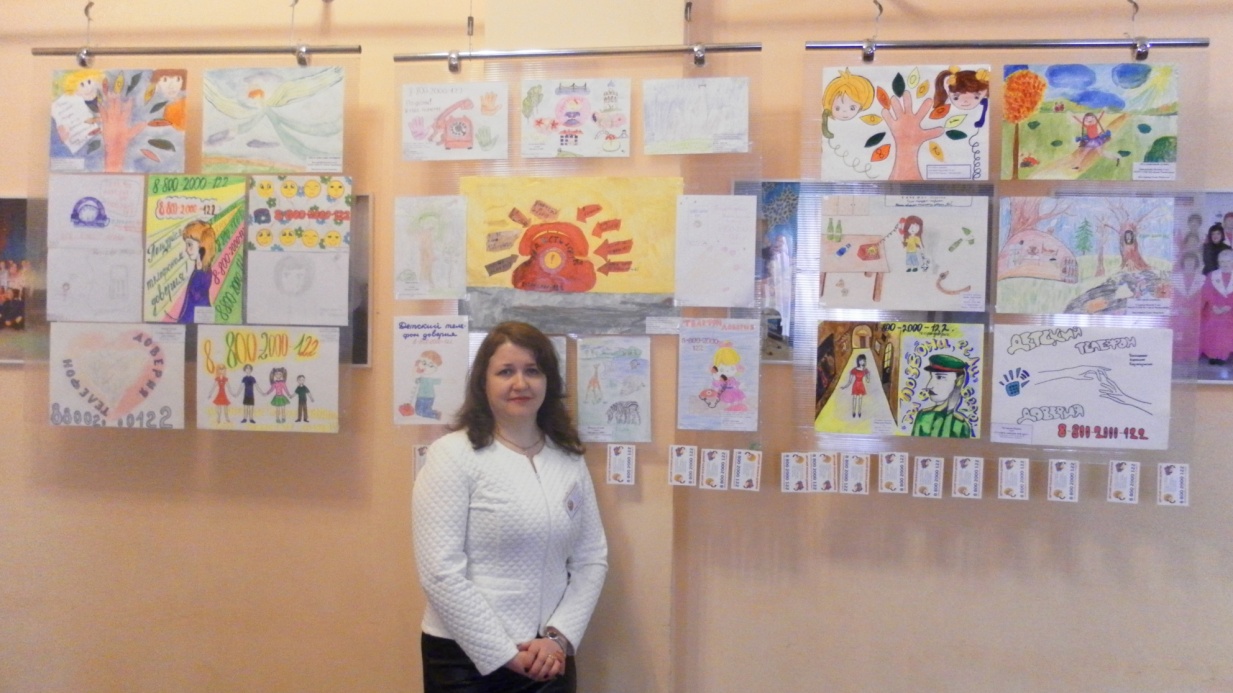    В рамках проведения Акции были запланированы и проведены следующие мероприятия:классные часы с подростками «Телефон доверия как ресурс психологической поддержки»;семинар «Школа без стресса»;анкетирование подростков;распространен раздаточный материал с номером телефона доверия;оформлена выставка  в РДК  детских работ  «Мы рисуем мир»;отмечены самые интересные работы учащихся.